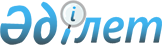 Об установлении публичного сервитута на территории Мирного сельского округа Осакаровского районаРешение акима Мирного сельского округа Осакаровского района Карагандинской области от 13 сентября 2022 года № 2-р
      В соответствии с Земельным кодексом Республики Казахстан, Законом Республики Казахстан "О местном государственном управлении и самоуправлении в Республике Казахстан", на основании заключения районной земельной комиссии РЕШИЛ:
      1. Установить товариществу с ограниченной ответственностью "TNS Plus" публичный сервитут на земельный участок в селе Мирное площадью 1,2 гектара для эксплуатации и обслуживания волоконно – оптической линии связи сроком на 49 лет, без изъятия земельного участка у собственников и землепользователей.
      2. Контроль за исполнением настоящего решения оставляю за собой.
      3. Настоящее решение вводится в действие со дня его первого официального опубликования.
					© 2012. РГП на ПХВ «Институт законодательства и правовой информации Республики Казахстан» Министерства юстиции Республики Казахстан
				
      Аким

И. Генинберг
